نظام إصدار الشّهادات حسب المعيار العامّ  لروسيا الاتّحاديةالوكالة الاتّحاديّة للإدارة التّقنية والمقاييسالهيئة في إصدار الشّهادات     РОСС RU.0001.10AE81الهيئة في إصدار الشّهادات للمنتجات والخدماتشركة "المركز الجنوبي للاختبارات وإصدار الشّهادات" ذات المسؤوليّة المحدودة (شركة "يوغ - تيست" ذات المسؤوليّة المحدودة)روسيا، 344000، مدينة روستوف-نا-دونو، شارع سوكولوفا 58الهاتف\الفاكس:  291-09-57, 219-77-04 (863)المنتجاتتتطابق مع متطلبات الوثائق المعياريةالمنتج شركة "ار تي - بوليبلاست" ذات المسؤوليّة المحدودة، روسيا، 346780، مقاطعة روستوف، مدينة أزوف، شارع دروجبا 48، المبنى A، المكتب 10. رقم الرمز الضريبي: 6140032980الشهادة منحت لـشركة "ار تي - بوليبلاست" ذات المسؤوليّة المحدودة، روسيا، 346780، مقاطعة روستوف، مدينة أزوف، شارع دروجبا 48، المبنى A، المكتب 10. رقم الرمز الضريبي: 6140032980بناء علىمحضر الاختبارات رقم 2 المؤرّخ بتاريخ 16\12\2014م.، المحرّر من قبل مركز"المتانة هي ثبات الموادّ الهيكلية" للاختبارات والبحوث العلميّة لدى المؤسّسة التّعليميّة الحكوميّة الفدراليّة التّابعة للقطاع العامّ للتّعليم المهني العالي لدى جامعة روستوف الحكوميّة لطرق المواصلات،  شهادة الاعتماد رقم РОСС RU.0001.21ЖТ83، مدّة صلاحيتها حتّى إلى 21\08\2018م.؛ والتّقرير عن نتائج البحوث في مخاطر الحرائق المؤرّخ بتاريخ 02\12\2014م. رقم 135-14 الصّادر من معمل الاختبار لدى مركز البحوث العلميّة للسّلامة من الحرائق التّابع للمؤسّسة الحكوميّة الفدرالية للقطاع العامّ لدى معهد عموم روسيا للبحوث العلميّة للحماية من الحريق التّابع لوزارة الحالات الطارئة لروسيا الاتّحاديّة، رقم التّسجيل لشهادة الاعتماد ТРПБ.RU.ИН.02 مدّة الصلاحية حتّى إلى 31\05\2015م.؛ وعلى محاضر الاختبارات رقم 3\15 و 4\15 من 02\02\2015م. و 5\15 و 12\15 و 13\15 و14\15 من 04\02\2015م. رقم 313 و 315 و 316 و 320 من 05\03\2015م. الصّادرة من معمل الاختبارات لـ"معهد البحوث العلميّة لدى المجمع النّقليّات والبناء" رقم شهادة الاعتماد РОСС RU.И521.04ДБ01.ОКИЛ02.004 مدّة صلاحيتها حتّى إلى 08\04\2016م. المعلومة الإضافيّةرسم تخطيطي لإصدار الشّهادة – 3. توضع علامة المطابقة طبقا للإذن على علامة المطابقة الصّادر بتاريخ 26\03\2015م. رقم 05151 وذلك عند إصدار الشّهادة على الأساس الطوعيّ. مجالات الاستخدام الأساسيّة: عند عمليّة بناء السدّ التّرابي المائل والجابني للجّسور(مخروطية الجسور) وعند تشيّيد الطّرق أو البناء (التّجديد) أو تثبيت الهياكل الموجودة وعند إجراء الأعمال الترميميّة والصّيانة للطّرق المعبّدة والمنشآت الاصطناعيّة.الشّهادة لا تستخدم عند إصدار الشّهادة الإجباريالتّرخيصرقم التّسجيل 05151 من 26\03\2015م.يرخّص استخدام علامة مطابقة لنظام إصدار الشّهادات حسب المعيار العامّ  لروسيا الاتّحاديّة عند إصدار الشّهادة وذلك عند إصدار الشّهادة على الأساس الطّوعيّ للمنتجات (الأعمال والخدمات)منح التّرخيص لشركة "ار تي - بوليبلاست" ذات المسؤوليّة المحدودة  العنوان القانونيّ: روسيا، 346780، مقاطعة روستوف، مدينة أزوف، شارع دروجبا 48، المبنى A، المكتب 10.بناء على الشّهادة رقم التّسجيل: РОСС RU.AE81.HO5151مدّة صلاحيّة الشّهادة من 26\03\2015م. إلى 25\03\2018م.مدّة صلاحيّة التّرخيص حتّى إلى 25\03\2018م.شروط استخدام علامة المطابقة: يتمّ وضع العلامات وفقا لقرار المعيار الحكومي لروسيا الاتّحاديّة من 29 يونيو 1988م. رقم 50 وذلك في المستندات المرافقة للسّلع.أحجام علامة المطابقة وشكلها – حسب المعيار العامّ  لروسيا الاتّحاديّة 50460-92.التّقريرعينة المادّة المركّبة، المتكوّنة من كسارة الحجارة و التّركيب الثّنائي المصلّدلمجموعة البوليوريثان "РТ-КС 001" معيار المنظّمة 88902325-01-2014عدد الصّفحات 9الفهرسالاسم وعنوان المشغّلخصائص موضوع البحثخصائص الخدمة المطلوبةطرق البحثإجراءات البحثمعدات الاختباروسائل القياسعمليّة أخذ العيناتمشاركة المقاولين من الباطننتائج البحثالمنفذّونعدد الصّفحات 9. الصّفحة رقم 2.1.  الاسم وعنوان المشغّل.شركة "أورغ سينتيز ريسورس" المساهمة المفتوحة، 125212، مدينة موسكو، شارع كرونشتادسكي، المنزل رقم 7، المبنى 4. الرّقم الأساسيّ التّسجيليّ الحكوميّ 1095032001350.2.  خصائص موضوع البحث.      قدّم المشغّل على الاختبار عينات من الموادّ المركّبة، الّتي تتكوّن من كسارة الحجارة تمّ الوضع عليه التّركيب الثّنائي من مجموعة البوليوريثان "РТ-КС 001" (فيما بعد يشار إليه بـالعينة المركّبة من كسارة الحجارة ومجموعة البوليوريثان "РТ-КС 001"). ورمزها في مصنّف المنتجات لعموم روسيا 222440.       وتمّ تحديد على العينات وهي عبارة عن مادّة مركّبة من التّركيب الثّنائي المصلّد لمجموعة البوليوريثان، تمّ وضعها على كسارة الحجارة من الحجر الرّملي بالقطارة ما قدرها 20-40مم (أي على كسارة الحجارة مصبوبة بتكوين من مجموعة البوليوريثان انطلاقا من الحساب  التّالي: صبّ 2 كيلوغرامّ من الخليط على مساحة 1 م²). إنّ مجموعة البوليوريثان "РТ-КС 001" حسب الوصف الّذي قدّمه المشغّل، يتكّون من جزئين تركيبيين وهما: РТ-КС001А (القطران) و РТ-КС001В (عامل التّصليد) بنسبة 60% على 40%.       وللاختبارات على تحديد الفئة الّتي لها قابليّة الالتهاب وفئة انتشار اللّهب، فإنّه تمّ إعداد عينات المادّة المركّبة من كسارة الحجارة ومجموعة البوليوريثان "РТ-КС 001" من قبل المنتج نفسه وذلك باقتران العينات مع قاعدة غير قابلة للاحتراق (لوحات من الاسبستوس والاسمنت، ثخانتها 10 مم) بحيث بلغ الثّخانة الإجماليّة للعينات ≈ 60 مم كحدّ أقصى. ولغرض تحديد فئات لموادّ صعب الاحتراق والموادّ الصّلبة القابلة للاحتراق، فإنّ العينات تمّ إعدادها دون القاعدة وكانت تمثّل مجرّد المادّة المركّبة (مجموعة البوليوريثان، المصبوبة على كسارة الحجارة من الحجر الرّملي بالقطارة ما قدرها 20-40مم) بالثّخانة من 25 مم. إلى 35 مم.      إنّ أسطح العينات المقدّمة من قبل المشغّل غير مستوية بسبب وجود كسارة الحجارة فيها بحيث تبلغ تفاوت الارتفاع إلى 15 مم. هذه القيم العدديّة المذكورة بسبب تفاوت الارتفاع تختلف من القيمة العدديّة المسموح بها في متطلّبات المعيار العامّ 30402-96.        منتج مجموعة البوليوريثان "РТ-КС 001"، ومنتج ومقدّم العينات هو شركة "ار تي - بوليبلاست" ذات المسؤوليّة المحدودة، روسيا، 346780، مقاطعة روستوف، مدينة أزوف، شارع دروجبا 48، المبنى A، المكتب 10. الرّقم الأساسيّ التّسجيليّ الحكوميّ 1126188003479.      إنّ مجموعة البوليوريثان "РТ-КС 001" مصنوعة وفق متطلّبات معيار المنظّمة 88902325-01-2014. "المادّة الرّابطة القائمة على البوليوريثان خاصّة لطرق معبّدة ومنشآت اصطناعية من نوع РТ-КС 001. الشّروط الفنّيّة".      تمّ إجراء الأعمال على أساس – غ\ب الإشاري 1\10 من 10\10\2014م. (العقد رقم 920\КИ-3.1 من 14\10\2014م.)3. خصائص الخدمة المطلوبة.      تحديد فئات الموادّ الصّلبة صعبة الاحتراق و قابلة للاحتراق، وتحديد الفئة لها قابليّة الالتهاب وفئة انتشار اللّهب لعينات المادةّ المركّبة الّتي تتكوّن من كسارة الحجارة و مجموعة البوليوريثان "РТ-КС 001".4. طرق البحث.4.1.  تحديد فئة موادّ صلبة صعبة الاحتراق و قابلة للاحتراق وغيرها من الموادّ حسب متطلّبات المعيار العامّ 12.1.044-89 "خطر الحريق والانفجار للموادّ. تسمية المؤشّرات وطرق تحديدها" (البند رقم 4.3).4.2.  تحديد فئة لها قابليّة الالتهاب حسب متطلّبات المعيار العامّ 30402-96 "موادّ البناء. طريقة الاختبار على قابليّة الالتهاب".4.3. تحديد فئة انتشار اللّهب حسب المعيار العامّ  لروسيا الاتّحاديّة 51032-97 "موادّ البناء. طريقة الاختبار على انتشار اللّهب".عدد الصّفحات 9. الصّفحة رقم 3.5. إجراءات البحث.      إنّ عينة المادّة المركّبة من كسارة الحجارة ومجموعة البوليوريثان "РТ-КС 001" وحجمها (150×60) مم. وضعت في كيس صغير من النّسيج الزّجاجي وبعد أن تمّ تثبيتها في الممساك تعرّضت على تأثير المشعل الغازي خلال 300 ثانية أو حتّى أن تصل الدّرجة الحرارة لنتاج المخلّفات الغازية من احتراق الموادّ إلى اقصى الحدّ وذلك طبقا للبند رقم 4.1. وخلال إجراء الاختبارات  تمّ تسجيل البيانات الآتية: الحدّ الأقصى لدرجة الحرارة لنتاجات الغازية لاحتراق المادةّ ومدّة الوصول إليه. وبعد إجراء الاختبار كان يحدد فقدان وزن العينة.      شروط إجراء الاختبارات: درجة الحرارة – 21° مئويّة، الضغط الجويّ – 99,6 كيلوبسكال، الرطوبة النسبيّة – 60 %.      بما يتعلّق بالبند 4.2. فإنّ عينة المادّة المركّبة من كسارة الحجارة ومجموعة البوليوريثان "РТ-КС 001" وحجمها (165×165) مم. تمّ وضعها على القاعدة غير القابلة للاحتراق (لوحة من الاسبستوس والاسمنت ثخانتها 10 مم)، وتعرّض على تأثير سريان الحرارة الإشعاعيّة ما يتراوح من 30 إلى 40 كيلوواط على المتر المربّع. وفي المستوى المعطاة من سريان الحرارة الإشعاعية لوحظ وجود الاشتعال أو عدمه وذلك عند اقتراب المشعل الغازي مع التّردّد المعيّن من سطح العينة المعروضة. وخلال عمليّة الاختبار تمّ تحديد مستويين أو حالتين لسريان الحرارة، بحيث في الحالة الأولى قد لوحظ اشتعال العينة وفي الحالة الثّانية عدم وجوده. وعلى كل من هذين المستويين أو الحالتين أجري اختبارين. إنّ القيمة الصّغرى للكثافة السّطحيّة لسريان الحرارة بحيث لوحظ وجود الاشتعال اُعتبرت كثافة سطحيّة حرجة لسريان الحرارة.شروط إجراء الاختبارات كالآتي: درجة الحرارة – 23° مئويّة، الضّغط الجويّ – 99,5 كيلوبسكال، الرّطوبة النّسبيّة – 64%.      بما يتعلق بالبند 4.3. فإنّ عينة المادّة المركّبة من كسارة الحجارة ومجموعة البوليوريثان "РТ-КС 001" وحجمها (250×1100) مم. تمّ وضعها على القاعدة غير القابلة للاحتراق (لوحة من الاسبستوس والاسمنت ثخانتها 10 مم)، أدخلت إلى الحجرة المزوّدة باللّوحة الإشعاعيّة، الّتي وفّرت أسلوب معياري لتغيير الكثافة السّطحيّة لسريان الحرارة على طول العينة كما وفّرت المشعل الغازي. وبعد تعريض العينة لمدّة دقيقتين فإنّها تعرّضت على تأثير (في حدود منطقة "علامة صفر") اللّهب الرّائد وذلك خلال عشرة دقائق. وتمّ قياس مدّة اشتعال العينة وبُعد انتشار اللّهب على سطحها. وبواسطة جدول المعايرة الّذي يقوم بوصف أسلوب تغيير الكثافة السّطحيّة لسريان الحرارة الإشعاعيّة تمّ تحديد كميّة الكثافة السّطحيّة الحرجة لسريان الحرارة (ك.س.ح.س.ح). إنّ الكثافة السّطحيّة الحرجة لسريان الحرارة الّتي توافق قيمة الوسط الحسابيّ لطول انتشار اللّهب في خمسة الاختبارات اُعتبرت نتيجة نهائيّة للاختبارات.     شروط إجراء الاختبارات: درجة الحرارة – 23° مئويّة، الضغط الجويّ – 99,5 كيلوبسكال، الرّطوبة النّسبيّة – 64%.          تمّ إجراء الاختبارات خلال فترة من 03\11\2014م. إلى 14\11\2014م.6. معدّات الاختبار والقياس.      تمّ إجراء الاختبارات بواسطة معدّات القياس المعتمدة.الجهاز "ОТМ"، المحضر رقم 93.03.12، مدّة الصلاحيّة إلى 29\03\2015م.الجهاز "ВСМ"، المحضر رقم 78.03.14، مدّة الصّلاحيّة إلى 29\03\2015م.الجهاز "Полы"،  المحضر رقم 82.03.14، مدّة الصّلاحيّة إلى 29\03\2015م.هيجرومتر لقياس رطوبة الجوّ "ВИТ-2"، رقم 19 علامة التّدريج   0,2, (20÷93)%، (15÷40) ° مئويّة، مدّة الصّلاحيّة إلى 16\07\2015م.بارومتر معدنيّ "БАММ-1" رقم 942، (106÷80) كيلوبسكال، علامة التّدريج 100 بسكال، مدّة الصّلاحيّة إلى 18\04\2015م.ساعة توقيت بأجزاء الثّانية "Агат"، رقم 3627، علامة التّدريج 0,2 الثّانية، (60÷0) دقيقة، مدّة الصّلاحيّة إلى 05\11\2015م.الميزان "ВЛТЭ-100"، رقم А198، الدّرجة الثّانية، (1100÷0,5) غرام، مدّة الصّلاحيّة إلى 15\10\2015م.جهاز القياس وضبط درجة الحرارة  "Термодат-13К2"، رقم PB8X37385، (1100÷20) ° مئويّة، مدّة الصّلاحيّة إلى 19\11\2015م. المسطرة المعدنيّة رقم 3، علامة التّدريج 1مم، (1000÷0) مم، مدة الصّلاحيّة إلى 19\05\2015م.المحوّل الكهرحراريّ (رقم  1-13)، الدّرجة الثّانية، (1100÷20) ° مئويّة، مدّة الصّلاحيّة إلى 01\10\2015م.عدد الصّفحات 9. الصّفحة رقم 4.7. عمليّة أخذ العينات. من قبل رئيس القطاع رقم 3.1. للمؤسّسة الحكوميّة الفدراليّة للقطاع العامّ لدى معهد عموم روسيا للبحوث العلميّة للحماية من الحريق التّابع لوزارة الحالات الطّارئة لروسيا الاتّحاديّة ميركولوف أ.أ. تمّ أخذ عينات المادّة المركّبة المتكوّنة من كسارة الحجارة و مجموعة البوليوريثان "РТ-КС 001" من المشغّل في كمّيّة كافية لإجراء الاختبارات المذكورة. وتمّ بيان محضرعن إعداد العينات في الملحق "أ".8. مشاركة المقاولين من الباطن.لم يشارك في هذا العمل المقاولون من الباطن.9. نتائج البحث.9.1. إنّ نتائج التّحديد الاختباري لفئة موادّ صلبة صعبة الاحتراق و قابلة للاحتراق من عينة المادّة المركّبة من كسارة الحجارة و مجموعة البوليوريثان "РТ-КС 001" موضّحة في الجدول رقم 1.الجدول رقم 1.نتائج التّحديد الاختباري لفئة موادّ صلبة صعبة الاحتراق و قابلة للاحتراق من عينة المادّة المركّبة من كسارة الحجارة و مجموعة البوليوريثان "РТ-КС 001"                    الملاحظة:	  1. تمّ وضع العينات في الأكياس الصّغيرة من النّسيج الزّجاجيّ كما تمّ تثبيتها بالممساك بواسطة السّلك من الفولاذ المقاوم للصّدأ.	  2. حُدد وزن العينات مع اعتبار وزن الكيس من النّسيج الزّجاجيّ.9.2. إنّ نتائج التّحديد الاختباري لفئة لها قابلية الالتهاب من عينة المادّة المركّبة المتكوّنة من كسارة الحجارة و مجموعة البوليوريثان "РТ-КС 001" الّتي تمّ وضعها على القاعدة غير القابلة للاحتراق موضّحة في الجدول رقم 2.الجدول رقم 2.نتائج التّحديد الاختباري لفئة لها قابلية الالتهاب من عينة المادّة المركّبة المتكوّنة من كسارة الحجارة و مجموعة البوليوريثان "РТ-КС 001" الّتي تمّ وضعها على القاعدة غير القابلة للاحتراقالملاحظة. عند إجراء عمليّة الاختبارات لوحظ إطلاق الدّخان بشكل كثيف.عدد الصّفحات 9. الصّفحة رقم 5.9.3. إنّ نتائج التّحديد الاختباري لفئة انتشار اللّهب من عينة المادّة المركّبة من كسارة الحجارة و مجموعة البوليوريثان "РТ-КС 001" الّتي تمّ وضعها على القاعدة غير القابلة للاحتراق موضّحة في الجدول رقم 3.الجدول رقم 3.نتائج التّحديد الاختباري لفئة انتشار اللّهب من عينة المادّة المركّبة من كسارة الحجارة و مجموعة البوليوريثان "РТ-КС 001" الّتي تمّ وضعها على القاعدة غير القابلة للاحتراقالملاحظة. المنظر الخارجيّ للعينة مرفق في الملحق "ب" (الصّورة 1-2).      وحسب نتائج الاختبارات تمّ إجراؤها، ثبّت أنّ عينة المادّة المركّبة من كسارة الحجارة و التّركيب الثّنائي المصلّد من مجموعة البوليوريثان "РТ-КС 001" (معيار المنظّمة  88902325-01-2014) تنتمي إلى الموادّ صعبة الاحتراق وفقا لشروط المعيار العامّ 12.1.044-89 "خطر الحريق والانفجار للموادّ. تسمية المؤشّرات وطرق تحديدها".      إنّ عينة المادّة المركّبة من كسارة الحجارة و التّركيب الثّنائي المصلّد من مجموعة البوليوريثان "РТ-КС 001" (معيار المنظّمة  88902325-01-2014)، الموضوعة على القاعدة غير القابلة للاحتراق (لوحة من الاسبستوس والاسمنت ثخانتها 10 مم)، تطابق لفئة الاشتعال B1 ، وذلك وفقا لطرق وخصائص إجراء الاختبارات، المبيّنة في متطلّبات المعيار العامّ 30402-96 "موادّ البناء. طريقة الاختبار على قابليّة الالتهاب"، وتنتمي إلى فئة انتشار الالتهاب РП1، وذلك وفقا لمتطلّبات المعيار العامّ  لروسيا الاتّحاديّة 51032-97 "موادّ البناء. طريقة الاختبار على انتشار اللّهب".عدد الصّفحات 9. الصّفحة رقم 6.الملحق "أ"شركة "أر تي - بوليبلاست" ذات المسؤوليّة المحدودةرقم الرّمز الضّريبيّ: 6140032980، رمز سبب التّسجيل 614001001346780، مقاطعة روستوف، مدينة أزوف، شارع دروجبا 48، المبنى A، المكتب 10الرّقم الأساسيّ التّسجيليّ الحكوميّ 112688003479الحساب الجاري: 40702810000000004268 في مصرف شركة "دونكومبنك" المساهمة المفتوحةالحساب المراسل: 30101810000000000804 ، رمز التّعريف المصرفيّ: 046015804المحضرعن إعداد العينات للاختبارالتّاريخ 29 أوكتوبر 2014م.      عند إعداد العينات لغرض تحديد فئة لها قابليّة الالتهاب وفئة انتشار اللّهب وفئة موادّ صلبة صعبة الاحتراق و قابلة للاحتراق، تمّ استخدام الموادّ التاّلية:- لوحة من الاسبستوس والاسمنت ثخانتها 10 مم.- كسارة الحجارة من الحجر الرّمليّ من القطارة 20-40 (شهادة المطابقة مرفقة) - التّركيب الثّنائي لمجموعة البوليوريثان РТ-КС001А (القطران) و РТ-КС001В (عامل التّصليد) بنسبة 60% على 40% وهي على الحساب التّالي: 2 كيلوغرامّ من الخليط على مساحة 1 متر²، المصنوع وفقا لمتطلّبات معيار المنظّمة 88902325-01-2014.أحجام وعدد العينات:1) لتحديد فئة لها قابليّة الالتهاب (165x165) مم. وثخانتها لا تتجاوز عن 60 مم. – عدد 15 وحدة.2) لتحديد وفئة انتشار اللّهب (1100x250) مم. وثخانتها لا تتجاوز عن 60 مم. – عدد 5 وحدات.3) لتحديد فئة موادّ صلبة صعبة الاحتراق و قابلة للاحتراق (150x60) مم. وثخانتها لا تتجاوز عن 35 مم. – عدد 3 وحدات.عدد الصّفحات 9. الصّفحة رقم 7.الملحق "ب"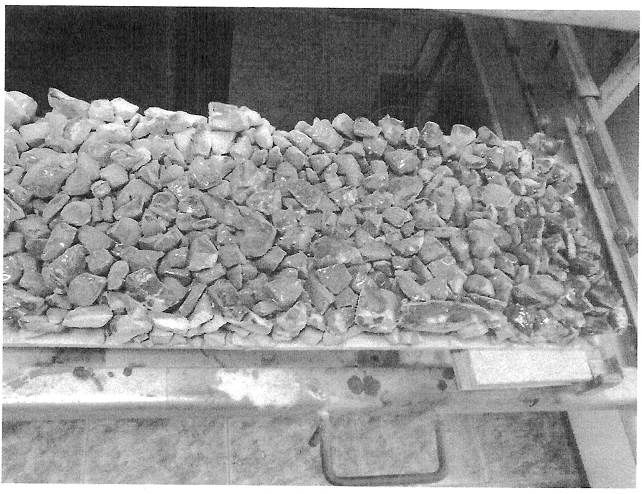 الصّورة رقم 1. المنظر الخارجيّ للعينة قبل إجراء الاختبارات.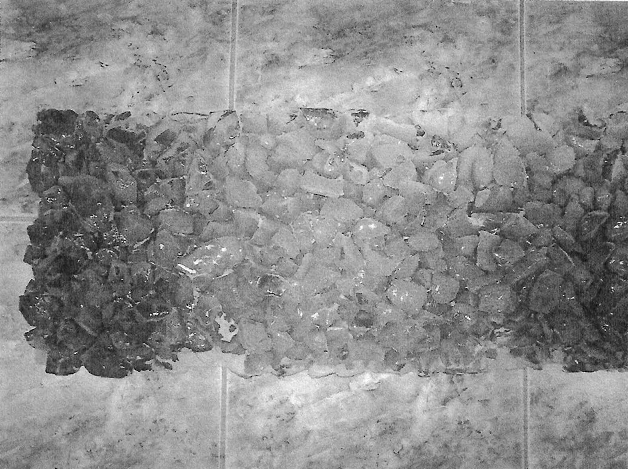 الصّورة رقم 2. المنظر الخارجيّ للعينة بعد إجراء الاختبارات.عدد الصّفحات 9. الصّفحة رقم 8.المحضر رقم 2 للاختبارات (البحوث)تاريخ التّحرير 16\12\2014م.الاسم وعنوان المشغّل: شركة "أورغ سينتيز ريسورس" المساهمة المفتوحة، 125212، مدينة موسكو، شارع كرونشتادسكي، المنزل رقم 7، المبنى 4.الاسم وعنوان المنتج ومقدّم العينات: شركة "ار تي - بوليبلاست" ذات المسؤوليّة المحدودة روسيا، 346780، مقاطعة روستوف، مدينة أزوف، شارع دروجبا 48، المبنى A، المكتب 10.اسم الموضوع: مجموعة البوليوريثان "РТ-КС 001" التّركيب الثّنائيّالرّقم التّسجيليّ للعينات: رقم 10الحال وتعريف موضوع (موضوعات) الاختبارات: يوافق لمتطلّبات المعيار العامّ 24621-91  "البلاستيك والإبونيت (مطاط مصلّد بالكبريت)"  تحديد الصلادة عند الكبس بواسطة ديورومتر (الصّلادة حسب شور).تاريخ صناعة العينات: 15\12\2014م.تاريخ إجراء الاختبارات (البحوث): 16\12\2014م.الخطّة وطرق صناعة العينات: المعيار العامّ 24621-91 "البلاستيك والإبونيت. تحديد الصّلادة عند الكبس بواسطة ديورومتر (الصّلادة حسب شور)".تسمية الخصائص الّتي تحدّد: تحديد الصّلادة حسب صلادة شورالإشارة (الرّمز) للمستند لطريقة القياس: المعيار العامّ 24621-91 "البلاستيك والإبونيت. تحديد الصّلادة عند الكبس بواسطة ديورومتر (الصّلادة حسب شور)".نتائج الاختبارات (البحوث) مع ذكر وحدات القياس (عند الضّرورة): Д/15:47الظّروف للبيئة المحيطة عند إجراء البحوث (الاختبارات): t=23 C°, ⱷ=50%الكشف بوسائل القياس وتاريخ التّحقّق: الجهاز المكتبيّ لقياس صلادة البلاستيك ИТ 5069، الرّقم المصنعيّ -3، (شهادة الاختبار 03.13742.13  مدّة إجراء التحقّق 17\12\2014م).المادّة الرّابطة القائمة على البوليوريثان خاصّة لطرق معبّدة ومنشآت اصطناعية من نوع РТ-КС 001معيار المنظّمة 88902325-01-2014 "المادّة الرّابطة القائمة على البوليوريثان لطرق معبّدة ومنشآت اصطناعية. الشّروط الفنّيّة". الإنتاج المسلسل.رمز ت.م.ر.ع. 005 (رمز تصنيف المنتجات الروسيّ العامّ): 57 7200معيار المنظّمة 88902325-01-2014 "المادّة الرّابطة القائمة على البوليوريثان لطرق معبّدة ومنشآت اصطناعية. الشّروط الفنيّة"رمز مجموعة أسماء السّلع للنّشـاط الاقتصادي االخارجي لروسيا:ب.ب. سيفوستيانوف<الحروف الأولى من الاسم، واسم العائلة>_________________<التّوقيع>                     رئيس الهيئةف.ف. زولوتاريوفا<الحروف الأولى من الاسم، واسم العائلة>_________________<التّوقيع>                     الخبير<الختم>شركة "المركز الجنوبي للاختبارات وإصدار الشّهادات" ذات المسؤوليّة المحدودة (شركة "يوغ - تيست" ذات المسؤوليّة المحدودة)الهيئة في إصدار الشّهادات للمنتجات والخدماتروستوف-نا-دونو * РОСС RU.0001.10AE81الخاصّ بالشّهاداتالمعيار الروسي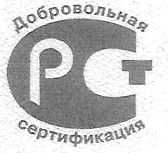 الهيئة في إصدار الشّهادات للمنتجات والخدماتشركة "المركز الجنوبي للاختبارات وإصدار الشّهادات" ذات المسؤوليّة المحدودة (شركة "يوغ - تيست" ذات المسؤوليّة المحدودة)شهادة الاعتماد РОСС RU.0001.10AE81الصّادرة من روس ستاندارت في 11\03\2011م.مدّة صلاحية الشّهادة إلى 11\03\2016م.العنوان: روسيا، 344000، مدينة روستوف-نا-دونو، شارع سوكولوفا 58الهاتف\الفاكس:  04-77-219, 57-09-291 (863)رئيس الهيئة في إصدار الشّهادات للمنتجات والخدمات<الختم>شركة "المركز الجنوبي للاختبارات وإصدار الشّهادات" ذات المسؤوليّة المحدودة (شركة "يوغ - تيست" ذات المسؤوليّة المحدودة)الهيئة في إصدار الشّهادات للمنتجات والخدماتروستوف-نا-دونو * РОСС RU.0001.10AE81الخاصّ بالشّهاداتالمعيار الروسي<التّوقيع>ب.ب. سيفوستيانوف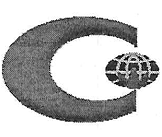 المؤسّسة الحكوميّة الفدراليّة للقطاع العامّ"وسام "علامة الشّرف" لعموم روسيا"المعهد للبحوث العلميّة للحماية عن الحريق"المؤسّسة الحكوميّة الفدراليّة للقطاع العامّ"وسام "علامة الشّرف" لعموم روسيا"المعهد للبحوث العلميّة للحماية عن الحريق"№ 135-14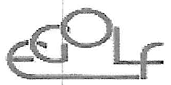 European Group Official Laboratories for Fire testingCertificate/Membership №: 45Valid until: 31 December 2014معمل الاختبارلدى مركز البحوث العلميّة للسّلامة من الحرائقالتّابع للمؤسّسة الحكوميّة الفدراليّة للقطاع العامّلدى معهد عموم روسيا للبحوث العلميّة للحماية من الحريقالتّابع لوزارة الحالات الطّارئة لروسيا الاتّحاديّةم.إ.  م.ب.ع. س.ح.  م.ح.ف.ق.ع.  م.ع.ر.ب.ع.ح.ح.معتمدة لدى وزارة الحالات الطّارئة لروسيا الاتّحاديّةرقم التّسجيل ТРПБ.RU.ИН.02 صالحة إلى 31\05\2015م.European Group Official Laboratories for Fire testingCertificate/Membership №: 45Valid until: 31 December 2014معمل الاختبارلدى مركز البحوث العلميّة للسّلامة من الحرائقالتّابع للمؤسّسة الحكوميّة الفدراليّة للقطاع العامّلدى معهد عموم روسيا للبحوث العلميّة للحماية من الحريقالتّابع لوزارة الحالات الطّارئة لروسيا الاتّحاديّةم.إ.  م.ب.ع. س.ح.  م.ح.ف.ق.ع.  م.ع.ر.ب.ع.ح.ح.معتمدة لدى وزارة الحالات الطّارئة لروسيا الاتّحاديّةرقم التّسجيل ТРПБ.RU.ИН.02 صالحة إلى 31\05\2015م.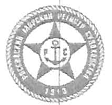 المعترف بها لدى سجل النّقل البحريّ الروسيّشهادة الاعتراف رقم 14.05838.381صالحة إلى 19\02\2019م.المعترف بها لدى سجل النّقل البحريّ الروسيّشهادة الاعتراف رقم 14.05838.381صالحة إلى 19\02\2019م.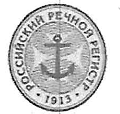 المعترف بها لدى سجل النّقل النهريّ الروسيّشهادة الاعتراف رقم 09723صالحة إلى 05\08\2016م.المعترف بها لدى سجل النّقل النهريّ الروسيّشهادة الاعتراف رقم 09723صالحة إلى 05\08\2016م.                 "أعتمد" الرّئيس       <التّوقيع>    إ.ر. حسانوف.02\12\2014م.<الختم>المؤسّسة الحكوميّة الفدراليّة للقطاع العامّ "وسام "علامة الشّرف" لعموم روسيا"المعهد للبحوث العلميّة للحماية عن الحريق لوزارة روسيا الاتّحاديّة في شؤون الدفاع المدني والحالات الطّارئة وإزالة عواقب الكوارث الطبيعيّة ТРПБ.RU.ИН.02  معمل الاختبارلدى مركز البحوث العلميّة للسّلامة من الحرائق التّابع للمؤسّسة الحكوميّة الفدراليّة للقطاع العامّ لدى معهد عموم روسيا للبحوث العلميّة للحماية من الحريق التّابع لوزارة الحالات الطّارئة لروسيا الاتّحاديّةعن نتائج البحوثلمخاطرالحريقالرّقماقصى الحدّ لدرجة الحرارة من الاحتراق للنّتاجات الغازيّةمدّة الوصول إلى اقصى الحدّ لدرجة الحرارةوزن العينة٭، غرامّوزن العينة٭، غرامّفقدان الوّزن للعينة، %الرّقماقصى الحدّ لدرجة الحرارة من الاحتراق للنّتاجات الغازيّةمدّة الوصول إلى اقصى الحدّ لدرجة الحرارةقبل الاختباربعد الاختبارفقدان الوّزن للعينة، %1200300433,8424,62,02200300429,2420,82,03200300458,1440,24,0رقم الاختبارالكثافة السّطحيّة لسريان الحرارة، كيلوواطّ\م²مدّة الاشتعال، ثانيةالكثافة السّطحيّة الحرجة لسريان الحرارة، كيلوواطّ\م²130لا يوجد40235لا يوجد4034036740435لا يوجد40535لا يوجد406404034074038540رقم الاختبارمدّة الاشتعال، ثانية.طول انتشار اللّهب، مم.مدّة الاحتراق، ثانية.قيمة الوسط الحسابيّ لطول انتشار اللّهب، مم.قيمة الكثافة السّطحيّة الحرجة لسريان الحرارة1559430010211,62589829510211,636010030410211,646110730510211,656511030010211,6نائب رئيس مركز البحث العلميّ لوقاية من الحرائق والإنذار بحالات الطّوارئ المتعلّقة بالحرائق، والدّكتور في العلوم التّقنيّة، البروفيسور<التّوقيع>سميرنوف ن. ف.العامل العامّ في الأبحاث العلميّة، الدّكتور في العلوم التّقنيّة، البروفيسور<التّوقيع>كونستانتينوفا ن. إ.رئيس القطاع<التّوقيع>ميركولوف أ. أ.كبير العاملين في الأبحاث العلميّة<التّوقيع>سيميبراتوفا إ. س.العامل في الأبحاث العلميّة<التّوقيع>بويدينتسيف ي. أ.المدير العامّ<التّوقيع><الختم>الرّقم الأساسيّ التّسجيلي الحكوميّ 112688003479رقم الرّمز الضّريبي: 6140032980شركة "أر تي - بوليبلاست" ذات المسؤوليّة المحدودة– أزوف  Limited Liability Company “RT-Polyplast”كوزلوف س. ف.مركز"المتانة هي ثبات الموادّ الهيكليّة" للاختبارات والبحوث العلميّة لدى المؤسّسة التّعليميّة الحكوميّة الفدراليّة التّابعة للقطاع العامّ للتّعليم المهنيّ العالي لدى جامعة روستوف الحكوميّة لطرق المواصلاتمحضر الاختبارات (شهادة المعايرة) رقم 2عدد الصّفحات 1مركز"المتانة هي ثبات الموادّ الهيكليّة" للاختبارات والبحوث العلميّة لدى المؤسّسة التّعليميّة الحكوميّة الفدراليّة التّابعة للقطاع العامّ للتّعليم المهنيّ العالي لدى جامعة روستوف الحكوميّة لطرق المواصلاتالعنوان القانونيّ: مدينة روستوف-نا-دونو، ساحة فوج مشاة روستوف للقوّات المدنية الشّعبيّة، المنزل رقم2، البريد الالكتروني: up-del@dep.rgups.ruرقم المصنّف لعموم روسيا للشّركات والمنظّمات 01116006، الرّقم الأساسيّ التّسجيليّ الحكوميّ 1026103709499،رقم الرّمز الضريبيّ\رمز سبب التّسجيل: 6165009334616501001، شهادة الاعتماد رقم РОСС RU.0001.21ЖТ83، مدّة الصّلاحيّة إلى 21 أغسطس 2018م.مركز"المتانة هي ثبات الموادّ الهيكليّة" للاختبارات والبحوث العلميّة لدى المؤسّسة التّعليميّة الحكوميّة الفدراليّة التّابعة للقطاع العامّ للتّعليم المهنيّ العالي لدى جامعة روستوف الحكوميّة لطرق المواصلاتالعنوان القانونيّ: مدينة روستوف-نا-دونو، ساحة فوج مشاة روستوف للقوّات المدنية الشّعبيّة، المنزل رقم2، البريد الالكتروني: up-del@dep.rgups.ruرقم المصنّف لعموم روسيا للشّركات والمنظّمات 01116006، الرّقم الأساسيّ التّسجيليّ الحكوميّ 1026103709499،رقم الرّمز الضريبيّ\رمز سبب التّسجيل: 6165009334616501001، شهادة الاعتماد رقم РОСС RU.0001.21ЖТ83، مدّة الصّلاحيّة إلى 21 أغسطس 2018م.مركز"المتانة هي ثبات الموادّ الهيكليّة" للاختبارات والبحوث العلميّة لدى المؤسّسة التّعليميّة الحكوميّة الفدراليّة التّابعة للقطاع العامّ للتّعليم المهنيّ العالي لدى جامعة روستوف الحكوميّة لطرق المواصلاتالعنوان القانونيّ: مدينة روستوف-نا-دونو، ساحة فوج مشاة روستوف للقوّات المدنية الشّعبيّة، المنزل رقم2، البريد الالكتروني: up-del@dep.rgups.ruرقم المصنّف لعموم روسيا للشّركات والمنظّمات 01116006، الرّقم الأساسيّ التّسجيليّ الحكوميّ 1026103709499،رقم الرّمز الضريبيّ\رمز سبب التّسجيل: 6165009334616501001، شهادة الاعتماد رقم РОСС RU.0001.21ЖТ83، مدّة الصّلاحيّة إلى 21 أغسطس 2018م.أعتمدرئيس مركز"المتانة هي ثبات الموادّ الهيكليّة" للاختبارات والبحوث العلميّة لدى المؤسّسة التّعليميّة الحكوميّة الفدراليّة التّابعة للقطاع العامّ للتّعليم المهنيّ العالي لدى جامعة روستوف الحكوميّة لطرق المواصلات <التّوقيع> ناحيموفتش إ. أ.16 ديسمبر 2014م.<الختم>مركز البحث "مركز"المتانة هي ثبات المواد الهيكليّة" للاختبارات والبحوث العلميّة لدى المؤسّسة التّعليميّة الحكوميّة الفدراليّة التّابعة للقطاع العامّ للتّعليم المهنيّ العالي لدى جامعة روستوف الحكوميّة لطرق المواصلات"توقيعات المنفذّين<التّوقيع><الختم>مدير في الجودةمركز البحث "مركز"المتانة هي ثبات الموادّ الهيكليّة" للاختبارات والبحوث العلميّة لدى المؤسّسة التّعليميّة الحكوميّة الفدراليّة التّابعة للقطاع العامّ للتّعليم المهنيّ العالي لدى جامعة روستوف الحكوميّة لطرق المواصلات"ليتشكوفاخا أ. س.